The Morpeth Foxhounds Dog Show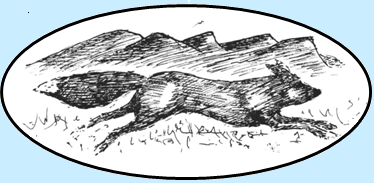 16th June 2019Needless Hall Moor, Morpeth NE61 4JGTerrier classes:  classes will be split into 2 sections a) dogs  b) bitchesAny terrier puppy (under 12 months)Jack Russell terrierBorder terrierLakeland/Fell terrierAny terrierAny entered terrierAny veteran terrier (over 7yrs)Any pair of terriersChampion terrier – best terrier in show (for winners of classes 1 – 7)Lurcher classes:  classes will be split into 2 sections a) dogs  b) bitchesLurcher puppy (under 12 months)Smooth Lurcher under 23”Smooth Lurcher over 23”Rough Lurcher under 23”Rough Lurcher over 23”Entered LurcherVeteran Lurcher (over 7yrs)Any pair of LurchersChampion Lurcher – best Lurcher in show (for winners of classes 10 – 16)Family Dogs: Best child handlerBest puppy (under 12 months)Best dogBest bitchBest veteran (>7yrs)Best trickAll classes £1 to enter. Entry on the day. The judge’s decision is final in all classes.